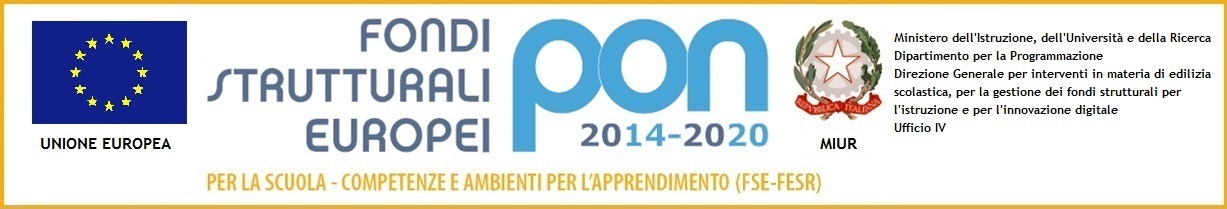 Allegato B	AL DIRIGENTE SCOLASTICO	SOMMA VESUVIANA 1 - ARFE' 	Via Roma 59	Somma VesuvianaIl sottoscritto NOME COGNOME compila, sotto la propria personale responsabilità, la seguente griglia di valutazione, autocertificandone la rispondenza ai titoli in suo possesso ai sensi degli artt.46 e 47 del D.P.R. n° 445 del 28/12/2000, consapevole del fatto che, in caso di falsità in atti e mendaci dichiarazioni, verranno applicate nei suoi riguardi le sanzioni previste dal codice penale, come disposto dall’art. 76 del citato D.P.R. n° 445.GRIGLIA ESPERTO PROGETTISTAData GG/MM/AAAA						FirmaTitoloDettagliAutovalutazioneCandidatoAutovalutazioneCandidatoValutazioneCommissioneTitolo di accessoACompetenze informatiche certificate livello base (ECDL Core, Eipass 7 Moduli, IC3, Eipass Web o equivalenti)ECDL CoreEipass 7 ModuliIC3Eipass WebAltro: _________________B.1Competenze informatiche certificate livello avanzato (ECDL Advanced, Eipass Progressive, Eipass Teacher, Eipass LIM, Eipass LAB o equivalenti)ECDL AdvancedEipass ProgressiveEipass TeacherEipass LIMEipass LABAltro: _________________B.2Competenze certificate in materia di sicurezza (RSPP o equivalente) RSPPAltro: _________________B.3Competenze certificate in materia di protezione dei dati personali_________________B.4Per ogni esperienza pregressa nell’ambito dei progetti finanziati dal PON FESRTotale IncarichiCPUNTEGGIO TOTALEPUNTEGGIO TOTALEPUNTEGGIO TOTALE